  Javad Ahmad is President and COO of Smart IS International, an Information Technology & Services company located in Oshkosh WI.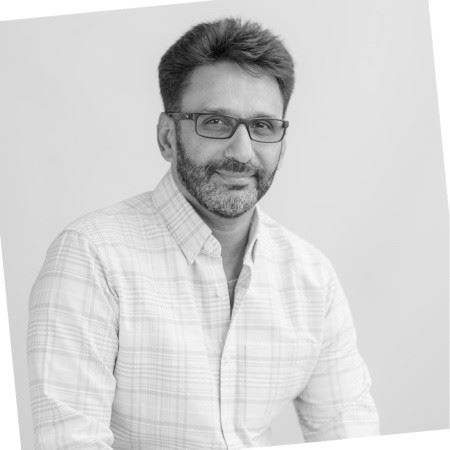 Javad is a proven visionary and strategic leader who translates business strategies into maximum profits commensurate with the best interest of shareholders, customers, employees, and the public. An expert in enhancing the value of IT investments by aligning IT strategy with the business vision. He is very knowledgeable in IT/IS management and governance principles with a proven track record of successful implementations of large and complex IT solutions. Experienced in IT and organizational change management focused on quick and smooth adoption of new technology and processes thus maximizing the return on investment and ensuring the overall success of the project.
Javad is an effective leader with experience in building and managing large and culturally diverse teams. Experienced in establishing, managing and implementing complex IT/IS project portfolio. Dedicated to maintaining a reputation built on quality, service, and uncompromising ethics.